Об утверждении Программы профилактикирисков причинения вреда (ущерба) охраняемым законом ценностям в рамкахмуниципального контроля на автомобильномтранспорте, городском наземном электрическомтранспорте и в дорожном хозяйстве в Порецкоммуниципальном округе на 2023 год  В соответствии Федеральным законом от 31.07.2020 № 248-ФЗ «О государственном контроле (надзоре) и муниципальном контроле в Российской Федерации», постановлением Правительства Российской Федерации от 25.06.2021 № 990 «Об утверждении Правил разработки и утверждения контрольными (надзорными) органами программы профилактики рисков причинения вреда (ущерба) охраняемым законом ценностям», администрация Порецкого района п о с т а н о в л я е т:Утвердить Программу профилактики рисков причинения вреда (ущерба) охраняемым законом ценностям в рамках муниципального контроля на автомобильном транспорте, городском наземном электрическом транспорте и в дорожном хозяйстве в Порецком муниципальном округе на 2023 год (прилагается).Контроль за исполнением настоящего постановления возложить на отдел строительства, дорожного хозяйства и ЖКХ администрации Порецкого района.Настоящее постановление вступает в силу со дня его официального опубликования.Глава администрации                                                                                           Е.В. ЛебедевУтверждена
постановлением администрации
Порецкого района
от 30.03.2022 № 222Программа
профилактики рисков причинения вреда (ущерба) охраняемым законом ценностям в сфере муниципального контроля на автомобильном транспорте, городском наземном электрическом транспорте и в дорожном хозяйстве на территории Порецкого муниципального округа на 2023 годРаздел 1. Общие положенияПрограмма профилактики рисков причинения вреда (ущерба) на территории Порецкого муниципального округа Чувашской Республики на 2023 год устанавливает порядок проведения профилактических мероприятий, направленных на предупреждение нарушений обязательных требований и (или) причинения вреда (ущерба) охраняемым законом ценностям, соблюдение которых оценивается при осуществлении муниципального контроля на автомобильном транспорте, городском наземном электрическом транспорте и в дорожном хозяйстве на территории Порецкого муниципального округа.Раздел 2. Аналитическая часть Программы2.1. Вид осуществляемого муниципального контроля.Муниципальный контроль на автомобильном транспорте, городском наземном электрическом транспорте и в дорожном хозяйстве на территории Порецкого муниципального округа осуществляется администрацией Порецкого муниципального округа Чувашской Республики (далее - орган муниципального контроля).2.2. Обзор по виду муниципального контроля.Муниципальный контроль на автомобильном транспорте, городском наземном электрическом транспорте и в дорожном хозяйстве на территории Порецкого муниципального округа (далее – муниципальный контроль) – это деятельность органа местного самоуправления, уполномоченного на организацию и проведение на территории Порецкого муниципального округа проверок соблюдения юридическими лицами, индивидуальными предпринимателями и гражданами обязательных требований, установленных федеральными законами и законами субъектов Российской Федерации, а также муниципальными правовыми актами.2.3. Муниципальный контроль осуществляется посредством:- организации и проведения проверок выполнения юридическими лицами, индивидуальными предпринимателями и гражданами обязательных требований, предусмотренных Федеральными законами;- принятия предусмотренных законодательством Российской Федерации мер по пресечению и (или) устранению выявленных нарушений, а также систематического наблюдения за исполнением обязательных требований;- организации и проведения мероприятий по профилактике рисков причинения вреда (ущерба) охраняемым законом ценностям;- организации и проведения мероприятий по контролю, осуществляемых без взаимодействия с юридическими лицами, индивидуальными предпринимателями.2.4. Предметом муниципального контроля является соблюдение юридическими лицами, индивидуальными предпринимателями, гражданами (далее - контролируемые лица) обязательных требований, предусмотренных Федеральными законами от 08.11.2007 № 259-ФЗ «Устав автомобильного транспорта и городского наземного электрического транспорта» и от 08.11.2007 № 257-ФЗ «Об автомобильных дорогах и о дорожной деятельности в Российской Федерации и о внесении изменений в отдельные законодательные акты Российской Федерации» (далее - обязательные требования):1) в области автомобильных дорог и дорожной деятельности, установленных в отношении автомобильных дорог местного значения:а) к эксплуатации объектов дорожного сервиса, размещенных в полосах отвода и (или) придорожных полосах автомобильных дорог общего пользования;б) к осуществлению работ по капитальному ремонту, ремонту и содержанию автомобильных дорог общего пользования и искусственных дорожных сооружений на них (включая требования к дорожно-строительным материалам и изделиям) в части обеспечения сохранности автомобильных дорог;2) установленных в отношении перевозок по муниципальным маршрутам регулярных перевозок, не относящихся к предмету федерального государственного контроля на автомобильном транспорте и в дорожном хозяйстве в области организации регулярных перевозок.2.5. Перечень правовых актов и их отдельных частей (положений), содержащих обязательные требования, соблюдение которых оценивается при проведении органом муниципального контроля мероприятий по муниципальному контролю:- Федеральный закон от 08.11.2007 № 259-ФЗ «Устав автомобильного транспорта и городского наземного электрического транспорта»;- Федеральный закон от 08.11.2007 № 257-ФЗ «Об автомобильных дорогах и о дорожной деятельности в Российской Федерации и о внесении изменений в отдельные законодательные акты Российской Федерации»;- Федеральный закон от 31.07.2020 № 248-ФЗ «О государственном контроле (надзоре) и муниципальном контроле в Российской Федерации»;- Федеральный закон от 26.12.2008 № 294-ФЗ «О защите прав юридических лиц и индивидуальных предпринимателей при осуществлении государственного контроля (надзора) и муниципального контроля»;- Федеральный закон от 08.03.2022 № 46-ФЗ «О внесении изменений в отдельные законодательные акты Российской Федерации»;- постановление Правительства Российской Федерации от 10.03.2022 № 336 «Об особенностях организации и осуществления государственного контроля (надзора), муниципального контроля».2.6. Данные о проведенных мероприятиях.В связи с запретом на проведение контрольных мероприятий, установленным ст. 26.2 Федерального закона от 26.12.2008 № 294-ФЗ «О защите прав юридических лиц и индивидуальных предпринимателей при осуществлении государственного контроля (надзора) и муниципального контроля» и постановлением Правительства Российской Федерации от 10.03.2022 № 336 «Об особенностях организации и осуществления государственного контроля (надзора), муниципального контроля», плановые и внеплановые проверки в отношении подконтрольных субъектов, относящихся к малому и среднему бизнесу в 2022 году не проводились.В целях предупреждения нарушений подконтрольными субъектами обязательных требований, требований, установленных муниципальными правовыми актами в сфере муниципального контроля на автомобильном транспорте, городском наземном электрическом транспорте и в дорожном хозяйстве, устранения причин, факторов и условий, способствующих указанным нарушениям, органом муниципального контроля администрацией Порецкого района  осуществлялись мероприятия по профилактике таких нарушений. В 2022 году в целях профилактики нарушений обязательных требований на официальном сайте администрации Порецкого района в информационно-телекоммуникационной сети «Интернет» обеспечено размещение информации в отношении проведения муниципального контроля на автомобильном транспорте, городском наземном электрическом транспорте и в дорожном хозяйстве, в том числе разъяснения, полезная информация. Разъяснительная работа проводилась также в рамках проведения рейдовых осмотров путем направления уведомлений об устранении выявленных нарушений с описанием характера выявленных нарушений и требований, установленных законодательством в части сроков и методов устранения нарушений. Информирование юридических лиц, индивидуальных предпринимателей по вопросам соблюдения обязательных требований обеспечено посредством опубликования руководства по соблюдению требований, памяток на официальном сайте администрации Порецкого района в информационно-телекоммуникационной сети «Интернет». На регулярной основе давались консультации в ходе личных приемов, рейдовых осмотров территорий, а также посредством видеоконференций, с использованием электронной, телефонной связи и различных мессенджеров (совместные чаты с представителями юридических лиц) и письменных ответов на обращения. Ежегодный план проведения плановых проверок юридических лиц и индивидуальных предпринимателей исходя из положений ст. 26.2 Федерального закона от 26.12.2008 № 294-ФЗ «О защите прав юридических лиц и индивидуальных предпринимателей при осуществлении государственного контроля (надзора) и муниципального контроля» (по аналогии) в сфере муниципального контроля на автомобильном транспорте и в дорожном хозяйстве на территории Порецкого района на 2022 год не утверждался.Раздел 3. Цели и задачи Программы2.1. Целями профилактической работы являются:1) стимулирование добросовестного соблюдения обязательных требований всеми контролируемыми лицами;2) устранение условий, причин и факторов, способных привести к нарушениям обязательных требований и (или) причинению вреда (ущерба) охраняемым законом ценностям;3) создание условий для доведения обязательных требований до контролируемых лиц, повышение информированности о способах их соблюдения;4) предупреждение нарушений контролируемыми лицами обязательных требований, включая устранение причин, факторов и условий, способствующих возможному нарушению обязательных требований;5) снижение административной нагрузки на контролируемых лиц;6) снижение размера ущерба, причиняемого охраняемым законом ценностям.2.2. Задачами профилактической работы являются:1) укрепление системы профилактики нарушений обязательных требований;2) выявление причин, факторов и условий, способствующих нарушениям обязательных требований, разработка мероприятий, направленных на устранение нарушений обязательных требований;3) повышение правосознания и правовой культуры организаций и граждан в сфере рассматриваемых правоотношений.Раздел 4. План мероприятий по профилактике нарушенийМероприятия Программы представляют собой комплекс мер, направленных на достижение целей и решение основных задач Программы. Перечень мероприятий Программы на 2023 год, сроки (периодичность) их проведения и ответственные структурные подразделения приведены в Плане мероприятий по профилактике нарушений законодательства на территории Порецкого муниципального округа на 2023 год (приложение).Раздел 5. Показатели результативности и эффективности ПрограммыРаздел 6. Порядок управления ПрограммойПеречень
должностных лиц органа муниципального контроля на автомобильном транспорте, городском наземном электрическом транспорте и в дорожном хозяйстве, ответственных за организацию и проведение профилактических мероприятий при осуществлении муниципального автодорожного контроля на территории Порецкого муниципального округаРеализация Программы осуществляется путем исполнения организационных и профилактических мероприятий в соответствии с Планом мероприятий по профилактике нарушений при осуществлении муниципального контроля на автомобильном транспорте, городском наземном электрическом транспорте и в дорожном хозяйстве на территории Порецкого района на 2023 год.Результаты профилактической работы органа муниципального контроля включаются в Доклад об осуществлении муниципального контроля на автомобильном транспорте, городском наземном электрическом транспорте и в дорожном хозяйстве на территории Порецкого района  на 2023 год.Приложение         к Программе
    профилактики рисков
  причинения вреда (ущерба)
    охраняемым законом
    ценностям на 2023 годПеречень
профилактических мероприятий, сроки (периодичность) их проведения на территории Порецкого муниципального округа на 2023 год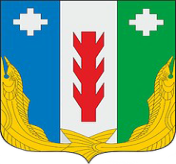 Администрация Порецкого муниципального округа Чувашской РеспубликиПОСТАНОВЛЕНИЕ30.03.2023 № 222с. ПорецкоеЧăваш РеспубликинПăрачкав муниципалитет округӗн администрацийĕЙЫШĂНУ30.03.2023 № 222Пăрачкав сали№п/пНаименование показателяВеличина1.Полнота информации, размещенной на официальном сайте контрольного органа в сети «Интернет» в соответствии с частью 3 статьи 46 Федерального закона от 31.07.2020 г. № 248-ФЗ "О государственном контроле (надзоре) и муниципальном контроле в Российской Федерации"100%2.Доля выданных предостережений по результатам рассмотрения обращений с подтвердившимися сведениями о готовящихся нарушениях обязательных требований или признаках нарушений обязательных требований и в случае отсутствия подтвержденных данных о том, что нарушение обязательных требований причинило вред (ущерб) охраняемым законом ценностям либо создало угрозу причинения вреда (ущерба) охраняемым законом ценностям (%)20% и более3.Доля лиц, удовлетворённых консультированием, в общем количестве лиц, обратившихся за консультированием100%№п/пДолжностные лицаФункцииКонтакты1Должностные лица органа муниципального контроля на автомобильном транспорте, городском наземном электрическом транспорте и в дорожном хозяйстве администрации Порецкого муниципального округаОрганизация и проведение мероприятий по реализации программы8 (83543) 2-10-19Porezk_dorogi@cap.ru№ п/пНаименование мероприятияСрок реализации мероприятияОтветственное должностное лицо1ИнформированиеИнформирование осуществляется администрацией по вопросам соблюдения обязательных требований посредством размещения соответствующих сведений на официальном сайте администрации и в печатном издании муниципального образованияПо мере необходимостиСпециалист администрации, к должностным обязанностям которого относится осуществление муниципального контроля2Обобщение правоприменительной практикиОбобщение правоприменительной практики осуществляется администрацией посредством сбора и анализа данных о проведенных контрольных мероприятиях и их результатах.По итогам обобщения правоприменительной практики администрация готовит доклад, содержащий результаты обобщения правоприменительной практики по осуществлению муниципального контроля, который утверждается руководителем контрольного органа1 раз в годСпециалист администрации, к должностным обязанностям которого относится осуществление муниципального контроля3Объявление предостереженияПредостережение о недопустимости нарушения обязательных требований объявляется контролируемому лицу в случае наличия у администрации сведений о готовящихся нарушениях обязательных требований и (или) в случае отсутствия подтверждения данных о том, что нарушение обязательных требований причинило вред (ущерб) охраняемым законом ценностям либо создало угрозу причинения вреда (ущерба) охраняемым законом ценностямПо мере необходимостиСпециалист администрации, к должностным обязанностям которого относится осуществление муниципального контроля4КонсультированиеКонсультирование осуществляется в устной или письменной форме по телефону, посредством видео-конференц-связи, на личном приеме, в ходе проведения профилактического мероприятия, контрольного мероприятияПо мере необходимостиСпециалист администрации, к должностным обязанностям которого относится осуществление муниципального контроля5Профилактический визитПо мере необходимостиСпециалист администрации, к должностным обязанностям которого относится осуществление муниципального контроля